A jogar örökösei törvényt alkotnakSzakköri foglakozás vagy osztályfőnöki óra 2-5. osztályosoknak
A mese elolvasása után megbeszéljük, mit csinál, hogyan uralkodik egy király. Mit tennél, ha te lennél a jogar örököse?(felmerülő ötletek: megvédi az országot, harcol az ellenséggel, segíti a szegényeket, ha valaki bajban van, meghallgatja és igazságot szolgáltat, várakat épít, házakat épít a szegényeknek)Megismerkedünk az uralkodói jelvényekkel: korona, jogar, országalma. Megnézzük milyen a magyar királyi korona, jogar, országalma, palást. Ki viselte először, hol találhatók ma?A király törvényeket is alkot. Ezek jogok és kötelességek, amiket mindenkinek be kell tartani.A törvényeket másképpen paragrafusnak szokták nevezni. A törvényeket, jogszabályokat 1., 2… stb. paragrafus megjelöléssel írják le.Megismerkedünk a paragrafus jelével, melyet egy üres papírlapon megkap mindenki. Feladat:Ti milyen törvényeket alkotnátok a Szitakötő szakkör (vagy osztályközösség) tagjaira vonatkozóan? Foglaljuk törvénybe a Szitakötő szakkörösök jogait és kötelességeit. Amikor mindenki elkészült a maga törvényével, felolvassuk és megszavazzuk, elfogadhatók-e ezek a többség számára!Az elfogadott törvények:„Mindenki járjon Szitakötőre! Jogom van Szitakötőre járni!”„Kötelességem a többieket tiszteletben tartani!”„Szitakötő szakkörön mindenki figyeljen!”„Együttműködés! Mindenkinek kutyakötelessége figyelni.”„A Szitakötő birodalomba csak jelszóval lehet belépni: TŐ-KÖTŐ-SZITAKÖTŐ”„Szót kell fogadni Anna néninek és Marika néninek!”„Nem szabad beengedni könyv kikölcsönző gyereket 4 óra után a Szitakötő birodalomba!”„Jogom van szépen dolgozni, színezni, rajzolni, olvasni.”Fotó az elkészült „törvénylapokról”: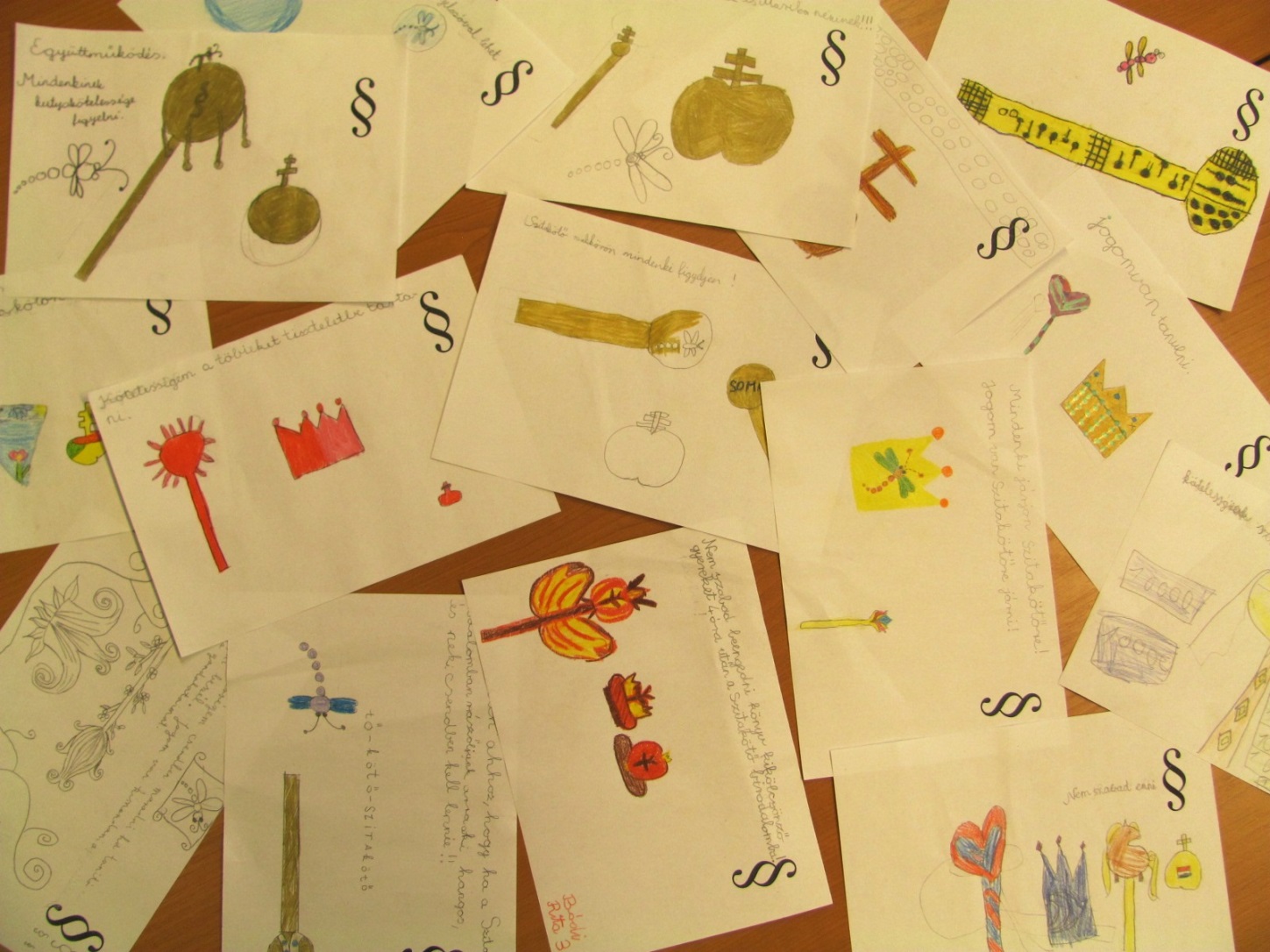 